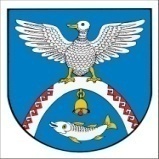 от  26 апреля  2021 г. № 136Об окончании отопительного периодаВ соответствии с Федеральными законами от 27 июля 2010 г. 
№ 190-ФЗ «О теплоснабжении», от 6 октября 2003 г. № 131-ФЗ «Об общих принципах организации местного самоуправления в Российской Федерации» и постановлением Правительства Российской Федерации 
от 6 мая 2011 г. № 354 «О предоставлении коммунальных услуг собственникам и пользователям помещений в многоквартирных домах 
и жилых домов» и в целях рационального использования топливно-энергетических ресурсов, администрация Новоторъяльского муниципального районаПОСТАНОВЛЯЕТ:1. Рекомендовать ООО «Марикоммунэнерго» «Северо-восточные тепловые сети» и ООО «Сантехремонт»:- с 1 мая 2021 года прекратить подачу тепловой энергии на отопление в общественные и административные здания, объекты социальной сферы, находящиеся в ведомственном подчинении Новоторъяльского муниципального района;- с 10 мая 2021 года прекратить подачу тепловой энергии 
на отопление в жилые дома и прочие объекты;- приступить к подготовке объектов теплоснабжения к новому отопительному периоду 2021-2022 гг.;2. Опубликовать настоящее постановление в Новоторъяльской районной газете «Ялысе увер» - «Сельская новь» и разместить 
на официальном сайте Новоторъяльского района http://mari-el.gov.ru/toryal.3. Настоящее постановление вступает в силу с момента подписания.4. Контроль за исполнением настоящего постановления возложить 
на первого заместителя главы администрации Новоторъяльского муниципального района Таныгина Д.А.Глава администрацииНовоторъяльского муниципального района				В. БлиновУ ТОРЪЯЛ  МУНИЦИПАЛ РАЙОНЫНАДМИНИСТРАЦИЙЖЕПУНЧАЛАДМИНИСТРАЦИЯНОВОТОРЪЯЛЬСКОГО  МУНИЦИПАЛЬНОГО  РАЙОНАПОСТАНОВЛЕНИЕ